GraphA graph is a mathematical structure that models the relationship between pairs of objects.A simple (weighted) graph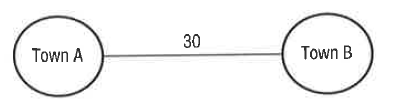 The circle is called a Vertices or nodeThe line that connects them is called an edge or an arcThe arcs have no arrow (bidirectional) so graph is called an undirected graph Because the only edge is labelled (with a distance) the graph is called a weighted graphQuestionUsing the descriptions above, describe the following graph: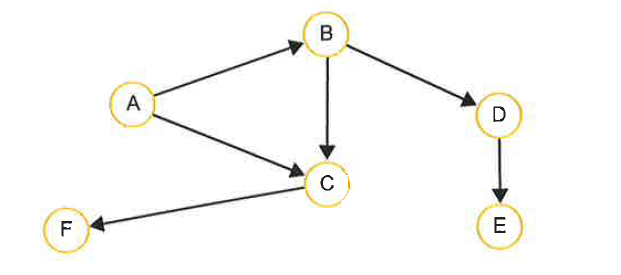 This is a ...........................     , ..............................      graphUses of graphsModel complex real-life problems e.gHuman networksTransport networks (roads/rail and rail fares)The internetComputer networksImplementing a graph (2 implmentations – adjacency matrix vs adjacency list )The adjacency matrixA 2D array can be used to store information about a directed or undirected graph. Each of the rows and columns represents a node and a value stored in the cell at the intersection of for i column j indicated that there is an edge connecting node i and node j. 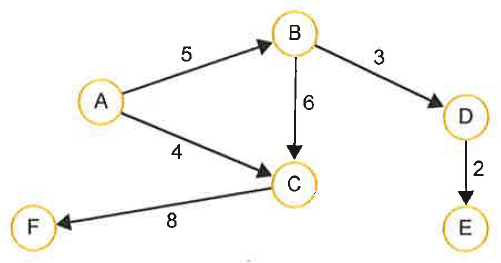 In the case of an undirected graph, the adjacency matrix will be symmetric, with the same entry in row 0 column 1 as in row 1 column 0. For example, an unweighted graph may be represented with 1s instead of weights, in the relevant cells.QuestionDraw an adjacency matrix to represent the weighted graph below: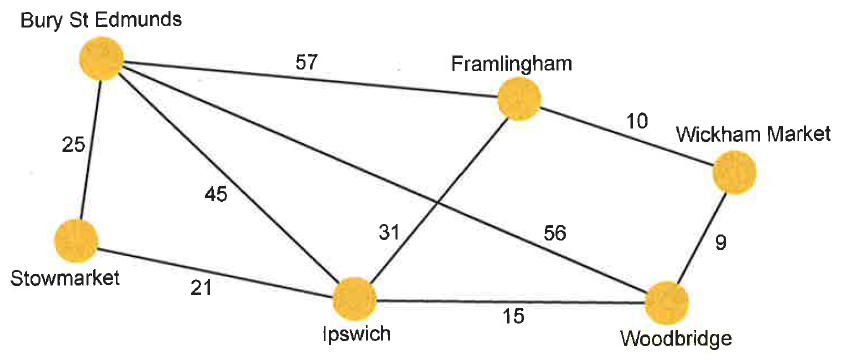 Advantages: Convenient to work with / quick to add an arc / quick to test for presence of arcDisadvantages: A sparse graph with many nodes but not many arcs will leave most of the cells empty. Large the graph the more memory space will be wasted.The adjacency listA list of all the nodes is created and each node points to a list of all the adjacent nodes to which it is directly linked. The adjacent list can be implemented as a list of dictionaries, with the key in each dictionary being the node and the value, the edge weight.The graph in the (adjacency matrix) above would be represented as follows:Advantages: more space efficient. Uses much less memory to represent a sparsely connected graph.The unweighted version of the same graph would be represented as below (notice dictionary data is not required as there a no edge weights)Advantage: uses much less memoryQuestionDraw an adjacency list to represent the unweighted graph show below (but assuming this time that it is undirected)QuestionThe figure below shows an adjacency matrix representation of a directed graph (digraph)Question: Draw a diagram of the directed graph, showing edge weightsQuestion: Draw an adjacency list representing this graphQuestion: Give one advantage of using an adjacency matrix to represent a graph and one advantage of using an adjacency list. Explain the circumstances in which each is more appropriate.Question: Graph algorithms are used with GPS nav systems, social networking, gaming etc. Describe two practical applications of graphs. (help: Google“practical applications of graph algorithms”)Bury St EdmundsFramlinghamWickham MarketWood-bridgeIpswichStow-marketBury St EdmundsFramlinghamWickham MarketWoodbridgeIpswichStowmarketA{B:5, C:4}B{C:6, D:3}C{F:8}D{E:2}E{}F{}A[B,C]B[C,D]C[F]D[E]E[]F[]